I confirm that the learner has demonstrated competence by satisfying all of the criteria for this unit and that I have authenticated the work.Signature of assessor:  _____________________	Name (in block capitals): _____________________	Date:  ______________   Countersignature of qualified assessor (if required) and date:	IV initials (if sampled) and date:		Countersignature of qualified IV (if required) and date:	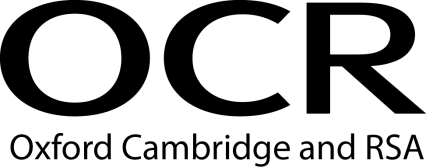 Evidence Record SheetOCR Level 4 Diploma in Career Information and Advice*OCR Level 6 Diploma in Career Guidance and Development**Delete as appropriateEvidence Record SheetOCR Level 4 Diploma in Career Information and Advice*OCR Level 6 Diploma in Career Guidance and Development**Delete as appropriateEvidence Record SheetOCR Level 4 Diploma in Career Information and Advice*OCR Level 6 Diploma in Career Guidance and Development**Delete as appropriateUnit Title: Promote career-related learning to clientsPromote career-related learning to clientsPromote career-related learning to clientsPromote career-related learning to clientsPromote career-related learning to clientsOCR unit number:Unit 14Unit 14Unit 14Unit 14Unit 14Learner Name:I confirm that the evidence provided is a result of my own work.I confirm that the evidence provided is a result of my own work.I confirm that the evidence provided is a result of my own work.I confirm that the evidence provided is a result of my own work.I confirm that the evidence provided is a result of my own work.I confirm that the evidence provided is a result of my own work.Signature of learner:Signature of learner:Date:Learning OutcomesAssessment CriteriaEvidence ReferenceAssessment Method*1.	Understand the policy context for career-related learning1.1	explain the policy context for career-related learning2.	Understand the characteristics of career-related learning2.1	analyse the characteristics of career-related learning in the workplace, education, training and in the community3.	Understand the promotion of career-related learning to clients3.1	outline the types of organisation and the types of services and products that meet career related needs3.2	explain the activities used to promote career-related learning3.3	explain promotional techniques to motivate clients to participate in career related learning3.4	analyse the benefits and limitations of promoting career-related learning to clients4.	Be able to negotiate with external organisations to promote career-related learning4.1	identify the needs of the organisation for a range of services and products4.2	negotiate with external organisations to agree respective roles and responsibilities for promoting career-related learning5.	Be able to implement career-related learning promotional activities5.1	design promotional activities to engage clients in career-related learning5.2	deliver promotional activities to clients to engage them in career-related learning*Assessment method key: O = observation of learner, EP = examination of product; EWT = examination of witness testimony; ECH = examination of case history; EPS = examination of personal statement; EWA = examination of written answers to questions; QL = questioning of learner; QW = questioning of witness; PD = professional discussion*Assessment method key: O = observation of learner, EP = examination of product; EWT = examination of witness testimony; ECH = examination of case history; EPS = examination of personal statement; EWA = examination of written answers to questions; QL = questioning of learner; QW = questioning of witness; PD = professional discussion*Assessment method key: O = observation of learner, EP = examination of product; EWT = examination of witness testimony; ECH = examination of case history; EPS = examination of personal statement; EWA = examination of written answers to questions; QL = questioning of learner; QW = questioning of witness; PD = professional discussion*Assessment method key: O = observation of learner, EP = examination of product; EWT = examination of witness testimony; ECH = examination of case history; EPS = examination of personal statement; EWA = examination of written answers to questions; QL = questioning of learner; QW = questioning of witness; PD = professional discussion